30June 17, 2021 – 33rd St. Catherine of Siena Memorial Family Fun Run 5K Road Race		(Please detach and return)	TELEPHONE  _________________NAME   _______________________________________________	RUNNER (   )	AGE  ___________		WALKER (   )ADDRESS	______________________________________________________________________________CITY  __________________________________________	STATE  ___________	ZIP  ____________E-MAIL ADDRESS  ______________________________________ (For future notification and registration only)Check one of the spaces below:MEN	Junior (   );	Open (   );	Master (   );	Grand Master (   ); 	Senior (   )	(18 & under) 	(19 to 39) 	(40 to 49) 	(50 to 59) 	(60 & over)WOMEN 	Junior (   );	Open (   );	Master (   );	Grand Master (   ); 	Senior (   )	(18 & under) 	(19 to 39) 	(40 to 49) 	(50 to 59) 	(60 & over) Please enter me in the 2021 Road Race.  In consideration of this entry being accepted, I hereby for myself, my heirs, executors, and administrators, waive and release any and all rights and claims for damages I may incur against St. Catherine of Siena, the Amos Lake Beach Club, Maple Lane Farms, the Road Race Committee, representatives, successors, employees, and assigns for any and all injuries, damages, or expenses suffered by me at said race or in travel to or from it.SIGNATURE:	________________________________________________________________________________ 	(Parent's signature required if runner is under 18 years of age)MAKE CHECK PAYABLE TO:  ST.  CATHERINE OF SIENA (ROAD RACE)MAIL TO:	St. Catherine of Siena/Road Race, Rt. 164 Preston, CT 06365Race Director: Ron Piccoli	Tel. 860-887-2163 	e-mail: rpiccoli@comcast.netCheck One: Tee Shirt Size (First 100 Runners); 	SM (  ), 	MED (  ), 	LG (  ), 	XLG (  )Runners -The Family Fun Run will begin at 7:00 pm at The Barn in Maple Lane Farms, 57 NW Corner Road, Preston, CT.Walkers: begin at 6:45 pm and will be included in the raffle.Masks: We will follow all State guidelines for Safety. All volunteers and runners should wear masks during the sign-up process and while congregating prior to the start of the race. Changes will be made as the State upgrades their guidelines.PRE-REGISTRATION:	BY MAIL - $20.00 by JUNE 5, 2020.  Number can be picked up at the registration desk after 5:30 p.m. on the day of the race. To encourage young racers, All Juniors are $15.00.RACE DAY-REGISTRATION:  $25.00 at the registration desk after 5:30 p.m. until race time.  DOOR PRIZES – A raffle will be held after the race, your Race Number Is Your Entry.  Plants from Lopresti’s Farm will be included.This race is run in honor of our Friends, Family and Supporters who have passed away this year.REFRESHMENTS WILL BE AVAILABLEAWARDSPrizes/Gift Certificates will be awarded to the First, Second and Third place finishers in each age category.  VISIT US AT: http://www.stcatherineroadrace.org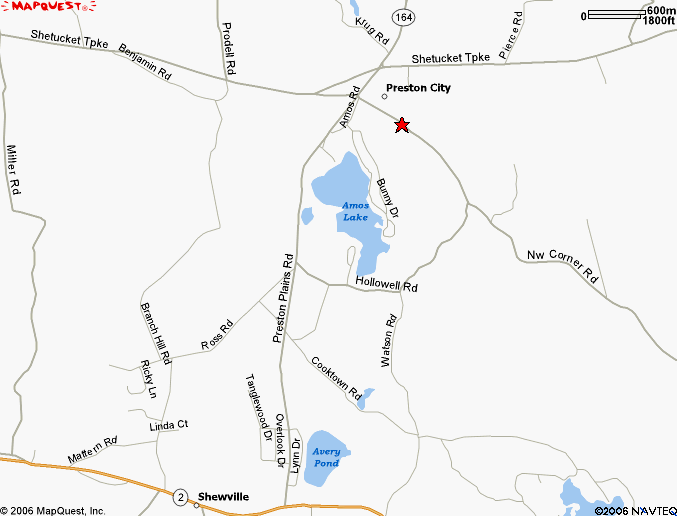 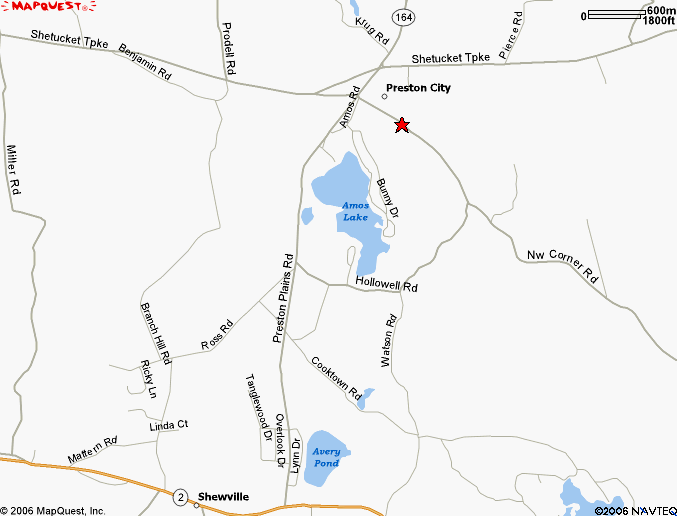 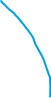 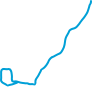 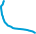 